Allergy Clinic Questionnaire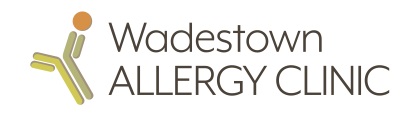 List your main symptoms or complaints (with duration):A:B:C:D:Answer the following with yes or no (please tick) and any additional comments can be made below:Have you had allergy tests before?       Yes                                 No If Yes please indicate which:   Skin Testing                  Blood testing                   Patch testing Briefly describe the result of these tests:
   Have you had immunotherapy (desensitisation) before?   Yes                    NoIf Yes, to which allergen?
  Have you ever had a severe reaction to a bee or wasp sting?    Yes                     No  Have you had an anaphylactic reaction before?                                            Yes                         No 
(Sudden severe collapse/shock after food, drugs, or any cause)What was the cause?Do you suffer from asthma?   Yes               No                     Do you suffer from eczema?   Yes               NoDo you suffer from hives? (Urticaria)  Yes              No                Do you suffer from hay fever?   Yes             NoDo you suffer from sinus troubles?  Yes              No                 Do you suffer from frequent colds? Yes              NoDo you suffer from persistent cough?  Yes               No              Do you suffer from diarrhoea? Yes               NoDo you suffer from abdominal cramps?    Yes                       No                Is your condition seasonal?     Yes                    No    If Yes, which season is worse?  How often do you have attacks?How long do they last?Have you had an operation on your sinuses?     Yes                   NoComments:Contact AllergyHave you ever had a skin reaction to jewellery?    Yes                      NoHave you ever had a skin reaction to skincare products or cosmetics?     Yes                        NoHave you ever had a patch test?   Yes                NoChildhood Allergic HistoryAs a child did you have asthma?   Yes              No                  As a child did you have eczema?   Yes                 NoAs a child did you have runny nose (Rhinitis)/hay fever?     Yes                  NoAs a child did you have vomiting, diarrhoea, colic?    Yes                NoFamily HistoryHas any of your first degree relatives (parents or siblings) had:Asthma?     Yes                  No                           Relationship: Eczema?    Yes                  No                           Relationship:Rhinitis (hay fever)?    Yes                 No                Relationship: Please write down any family history particularly of allergy, autoimmune problems or immunology (for example recurrent infections). If possible please specify which particular relatives suffered from these problems and if they were from your mother’s or father’s side:
Food HistoryDo you suspect any foods causing symptoms?    Yes                      NoIf Yes, which foods and what symptoms are associated with these foods?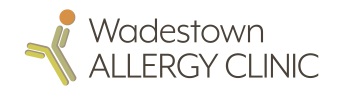 Are you omitting any food(s) at present?    Yes                      No Which foods?Environmental HistoryDo you have a cat?    Yes              No                  Do you have a dog?    Yes                NoAre you symptoms better on holidays?    Yes                  NoAre your symptoms worse at work?   Yes                   No                   Do you have any hobbies?   Yes               NoIf Yes, what are your hobbies?
Are you symptoms brought on or worsened by exercise?     Yes                    NoComments:Drug HistoryAre you sensitive/allergic to any drugs?    Yes                   NoGeneral Medical HistoryDo you have high blood pressure?   Yes               NoAre you diabetic?   Yes               No                  Are you pregnant?   Yes                 No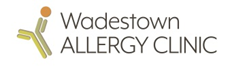 Do you smoke?    Yes               NoIf Yes, for how many years have you smoked and how many cigarettes per day?Would you like your consult letters to be sent to your GP?   Yes                 NoIf Yes, name of your GP: Is there any other information you would like to share that would be useful?PLEASE EMAIL THIS COMPLETED FORM TO US BEFORE YOUR APPOINTMENTIF THERE ARE ANY ADDITIONAL DOCUMENTS YOU WOULD LIKE TO SEND TO US THAT MAY ASSIST WITH THE CONSULTATION PLEASE DO SO.Date:Name:Name:Date of Birth:Occupation:Ethnicity:Ethnicity:Phone:Email:Gender:Gender:NHI (if known):Address:Address:Address:Address:NOK/Emergency Contact:
Phone:Relationship to you:NOK/Emergency Contact:
Phone:Relationship to you:NOK/Emergency Contact:
Phone:Relationship to you:NOK/Emergency Contact:
Phone:Relationship to you:Current GP & Medical Centre:Current GP & Medical Centre:Pronouns: (eg. His/him, she/her, they/them)Pronouns: (eg. His/him, she/her, they/them)Write down any medications (including non-prescription medications, alternative medications, creams, inhalers and sprays) please include both trade/generic names of the medications, strength and how often you take them:Write down any medications (including non-prescription medications, alternative medications, creams, inhalers and sprays) please include both trade/generic names of the medications, strength and how often you take them:Write down any medications (including non-prescription medications, alternative medications, creams, inhalers and sprays) please include both trade/generic names of the medications, strength and how often you take them:Name the Drug:Strength:Frequency Taken:If Yes, please list the drug(s) and what reaction you had:If Yes, please list the drug(s) and what reaction you had:Drug:Reaction: